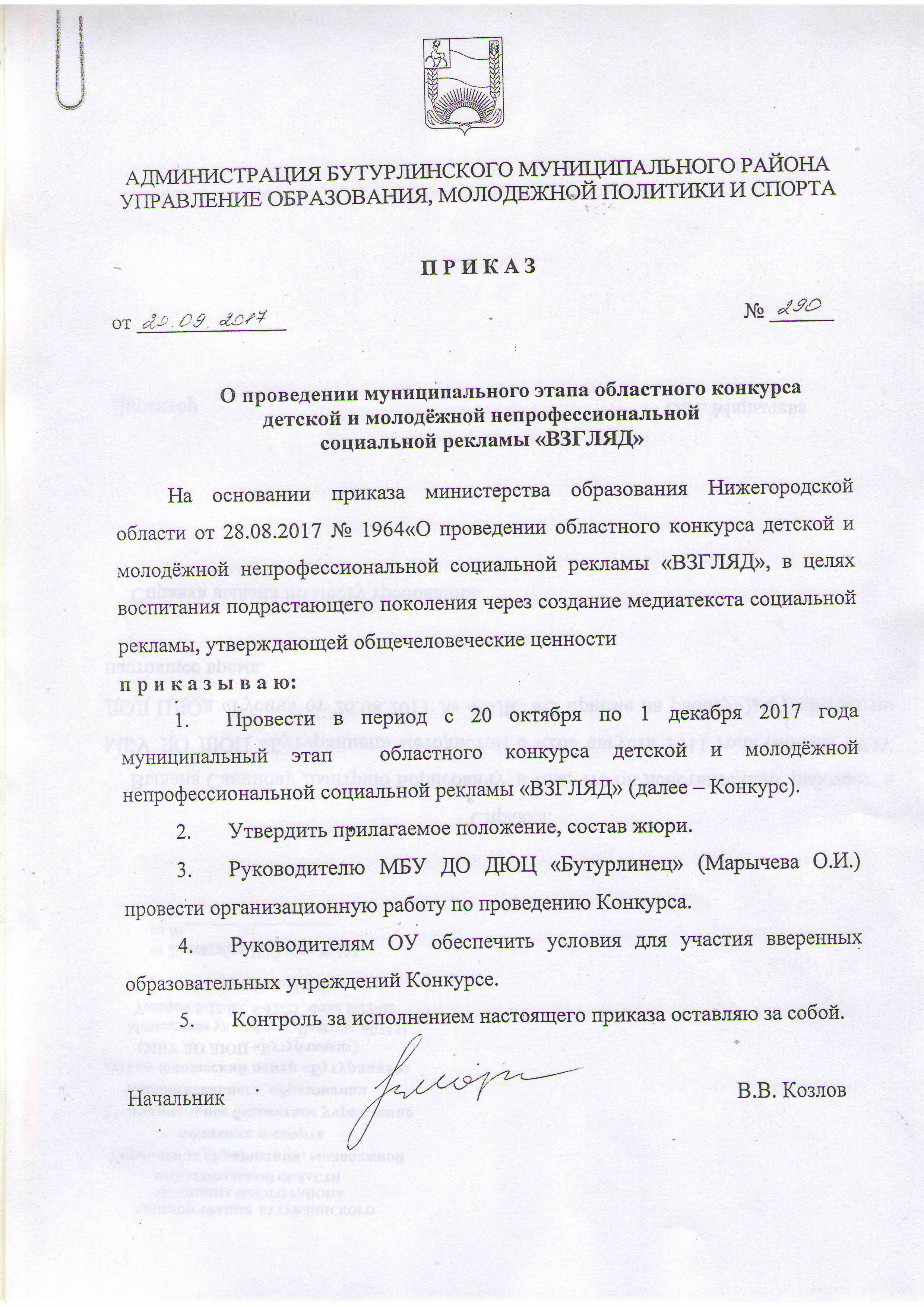  Утверждено приказом управления образования,молодежной политики и спортаот 20.09.2017 №290 Положениео проведении областного конкурса детской
и молодежной непрофессиональной социальной рекламы"ВЗГЛЯД”Общие положенияИнформационная культура детей, подростков и молодежи является актуальным направлением развития образовательной и творческой среды. Основополагающим компонентом в формировании мировоззрения детей и молодежи в современном обществе выступают средства массовой информации, которые зачастую не в достаточной мере отражают истинную проблематику и способ ее решения. Реклама формирует общественное мнение, инициирует изменения путем широкой и настойчивой постановки определенных общественных проблем и привлечения к ним внимания властей и общественности.Областной конкурс детской и молодежной непрофессиональной социальной рекламы "ВЗГЛЯД" (далее - Конкурс) проводится в рамках образовательного маршрута "Социум" годового плана мероприятий Государственного бюджетного учреждения дополнительного образования "Центр эстетического воспитания детей Нижегородской области" на 2017-2018 учебный год.Основной темой Конкурса является: "Взгляд на Российский спорт".В 2018 году на территории Российской Федерации пройдет чемпионат мира по футболу. Это знаковое событие мирового уровня отразится на всех сферах общественной жизни. Продвижение спорта и здорового образа жизни прочно входит в социальную и общественную жизнь граждан РФ.В творческих работах участников должно прослеживаться собственное видение жизненных реалий, отношение к истории и развитию отечественногоспорта, формированию здорового образа жизни, продвижению спортивного стиля жизни и приобщение детей и молодежи к занятию спортом.Цель и задачи КонкурсаЦель Конкурса - воспитание подрастающего поколения через создание медиатекста социальной рекламы, утверждающей общечеловеческие ценности.Задачи Конкурса:повышение уровня образования в сфере создания и распространения социальной рекламы;трансляция информации, пропагандирующей ценности занятий физической культурой и спортом и опыта противостояния контркультуре, деструктивной пропаганде в современном информационном пространстве;определение лучших детских работ в области социальной рекламы;демонстрация потенциала спортивной деятельности и культурыздорового	образа жизни в целях профилактики асоциального поведенияподрастающего поколения;привлечение внимания детей и подростков к изучению истории советского/российского спорта;пропаганда сдачи нормативов комплекса ГТО.Категории участников и номинации КонкурсаК участию в Конкурсе приглашаются:детские и молодежные общественные организации/объединения;творческие объединения детей и молодежи, клубы, любительские группы, кружки, студии;обучающиеся образовательных организаций.Конкурс проводится в трех возрастных группах:12-14 лет (включительно);15-17 лет (включительно);3-	18-21 год (включительно).Номинации Конкурса:"Социальный плакат"Работы представляются в формате А4 в одном экземпляре. К печатному варианту работы прилагается электронный носитель (на CD, DVD-дисках).Работы должны быть оформлены для экспонирования в паспарту черного цвета, ширина рамки - 4 см. К каждой работе должны быть приклеены этикетки с указанием ФИО автора, руководителя, адреса образовательной организации размером 12x3 см: одна в правом нижнем углу паспарту, другая - на оборотной стороне работы.Свертывание и сгибание работ при пересылке не допускается."Видеоролик".Видеоматериалы представляются CD/DVD-носителях в формате AVI, MP4.На диске указывается наименование организации, район/город, название ролика, ФИО авторов. Продолжительность одного ролика - не более 30 секунд.Обязательным условием участия в Конкурсе является размещение конкурсной работы в средствах массовой информации в социальных сетях.Порядок проведения КонкурсаВ рамках обеспечения методического сопровождения Конкурса в сентябре 2017 года на базе ГБУДО ЦЭВДНО состоится информационно-обучающий семинар для участников конкурса с приглашенными специалистами.Конкурс проводится в 2 этапа:этап (муниципальный): 20октября-1 декабря 2017 года.этап (региональный): 1 декабря 2017 года - 31 января 2018 года.Организатором муниципального этапа областного Конкурса – МБУ ДО ДЮЦ «Бутурлинец». Куратор конкурса – педагог-организатор Зиновьева Мария Юрьевна.4Победители муниципального этапа становятся участниками регионального этапа Конкурса.Прием заявок и творческих работ от учреждений для участия в муниципальном этапе Конкурса проходит с 20 октября по 08 декабря 2017 года по адресу: р.п. Бутурлино, ул. Комсомольская, дом 7, 607440. Обязательным условием является наличие заявки в электронной форме (программа Microsoft Officе Word 2007/2010), расположенной на диске вместе с работой и протокола по итогам муниципального этапа.Заявки и конкурсные работы по истечении 1 декабря 2017 года НЕ ПРИНИМАЮТСЯ.II этап (региональный): 15 декабря 2017 года-31 января 2018 года.С 1 декабря 2017 года по 15 декабря 2017 года проводится экспертиза работ участников муниципального этапа.Финал регионального этапа проводится в форме творческой встречи участников Конкурса, представителей СМИ и членов экспертного совета 31 января 2018 года на базе ГБУДО ЦЭВДНО.В программе Финала: выставка-экспозиция творческих работ, демонстрация лучших видеороликов, награждение победителей и призеров Конкурса.Регламент работы жюри КонкурсаДля экспертизы работ на муниципальном этапе создается жюри (Приложение №2). Критерии оценки конкурсных работ:выразительность и эмоциональный эффект работы;актуальность социальной проблематики работы;наличие авторской позиции в работе;добросовестность и достоверность социальной рекламы в соответствии с Федеральным законом "О рекламе" от 13.03.2006 № 38-ФЗ (Ст.5.).позитивная направленность, как резюмирование выбранной темы;5использование современных технологий в изготовлении работ;наличие информационного сопровождения конкурсных материалов в СМИ и социальных сетях.Подведение итогов Конкурса, награждениеПо итогам экспертизы конкурсных работ жюри определяет победителей (1 место) и призеров (2, 3 места) по 2 номинациям в каждой возрастной группе.Победители муниципального этапа награждается грамотами, работы направляются на региональный этап.В рамках проведения регионального Финала Конкурса 31 января 2018 года победители и призеры Конкурса награждаются дипломами и ценными подарками.Ответственный за проведение Конкурса — Зиновьева Мария Юрьевна, педагог-организатор муниципального бюджетного учреждения дополнительного образования детско-юношеский центр «Бутурлинец»Тел./факс (83172) 5-22-02 .E-mail: duc_buturlinets@mail.ruПРИЛОЖЕНИЕ №2к приказу управления образования,молодежной политики и спортаПодпись руководителя образовательной организацииМ.П.Заявка на участие в областном конкурсе детской и молодежной
непрофессиональной социальной рекламы "ВЗГЛЯД"Наименование образовательной организации, представляющей участника (телефон/факс).Фамилия, имя, отчество участника (полностью).Дата и год рождения участника.Возрастная категория.Номинация.Наименование творческой работы.Фамилия, имя, отчество педагога-руководителя (полностью).Контактный телефон педагога-руководителя.Ссылка на размещение работы в СМИ или социальных сетях.от 20.09.2017 №290Марычева Ольга ИвановнаКаменская Светлана АнатольевнаЗиновьева Мария Юрьевнадиректор муниципального бюджетного учреждения дополнительного образования детско-юношеский центр «Бутурлинец» заместитель директора муниципального бюджетного учреждения дополнительного образования детско-юношеский центр «Бутурлинец»педагог-организатор муниципального бюджетного учреждения дополнительного образования детско-юношеский центр «Бутурлинец»ПРИЛОЖЕНИЕ №3к приказу управления образования,молодежной политики и спортаСостав жюримуниципального этапа областного конкурса детской и молодежной
непрофессиональной социальной рекламы "ВЗГЛЯД"от 20.09.2017 №290